Baydy Fuentes 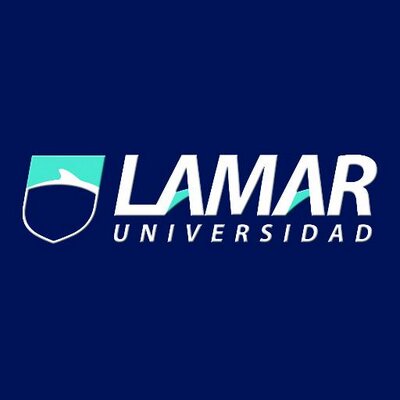 15/02/20162-BQuímicaEfectoCombate las bacterias del mal aliento para una boca mas saludableEvita ml olor Evita caida de peloContenidoFloruro de sodio 0, 32%, Triclosano 0,3%Butane, IsoButante, PropaneBetaina, Acido Critico, Sulfato de Amonio,ProductoColgate, pasta dentalDesodorante AXEShampoo Acción Cuidado dental Evita mal olor Cuidado de CabelloSustanciaFluoruro de sodio, triclosano, glicerina Aluminio Circonio, Talco, Ciclopentasiloxano Azufre,  Laureth, Parfum